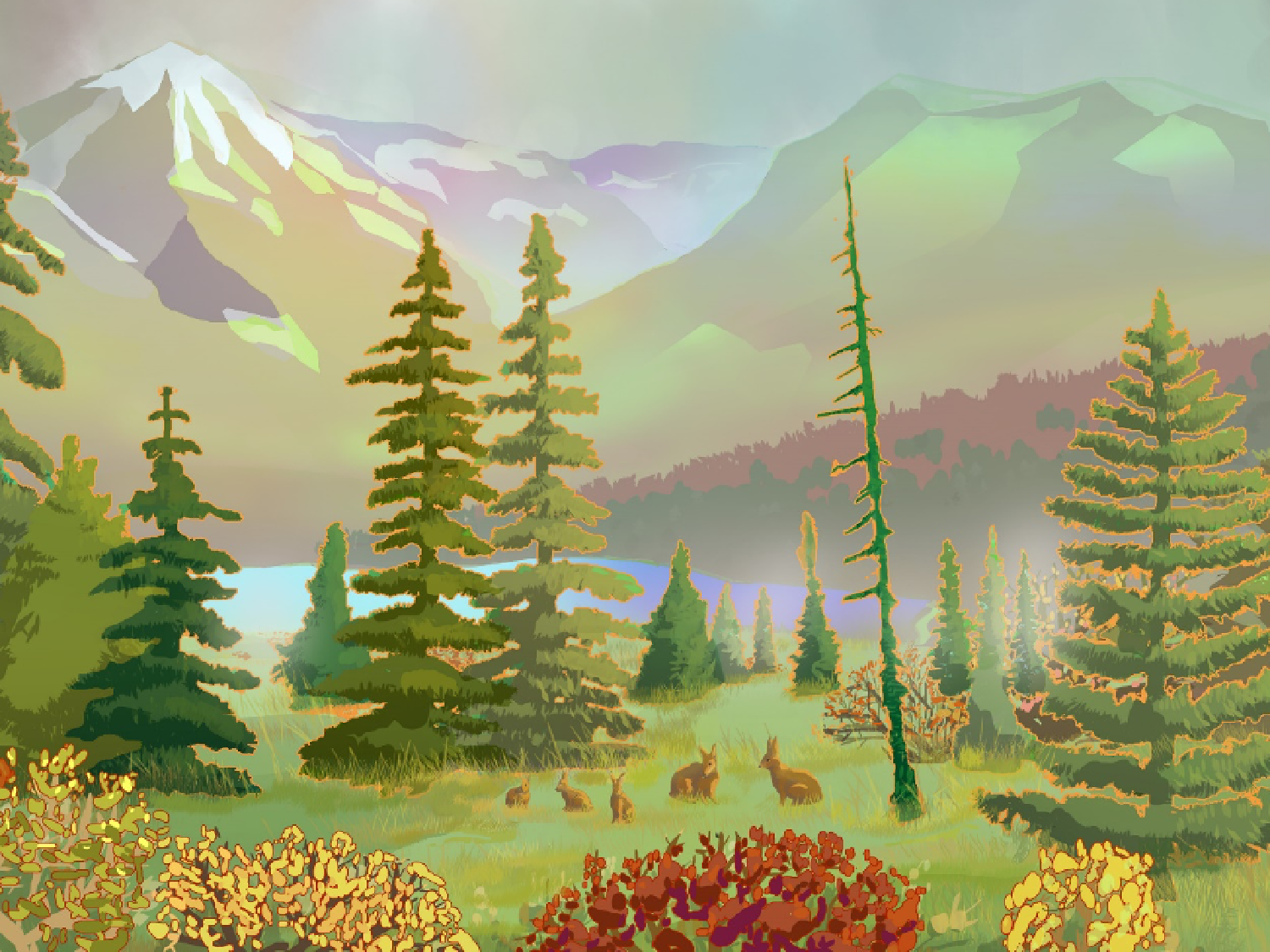 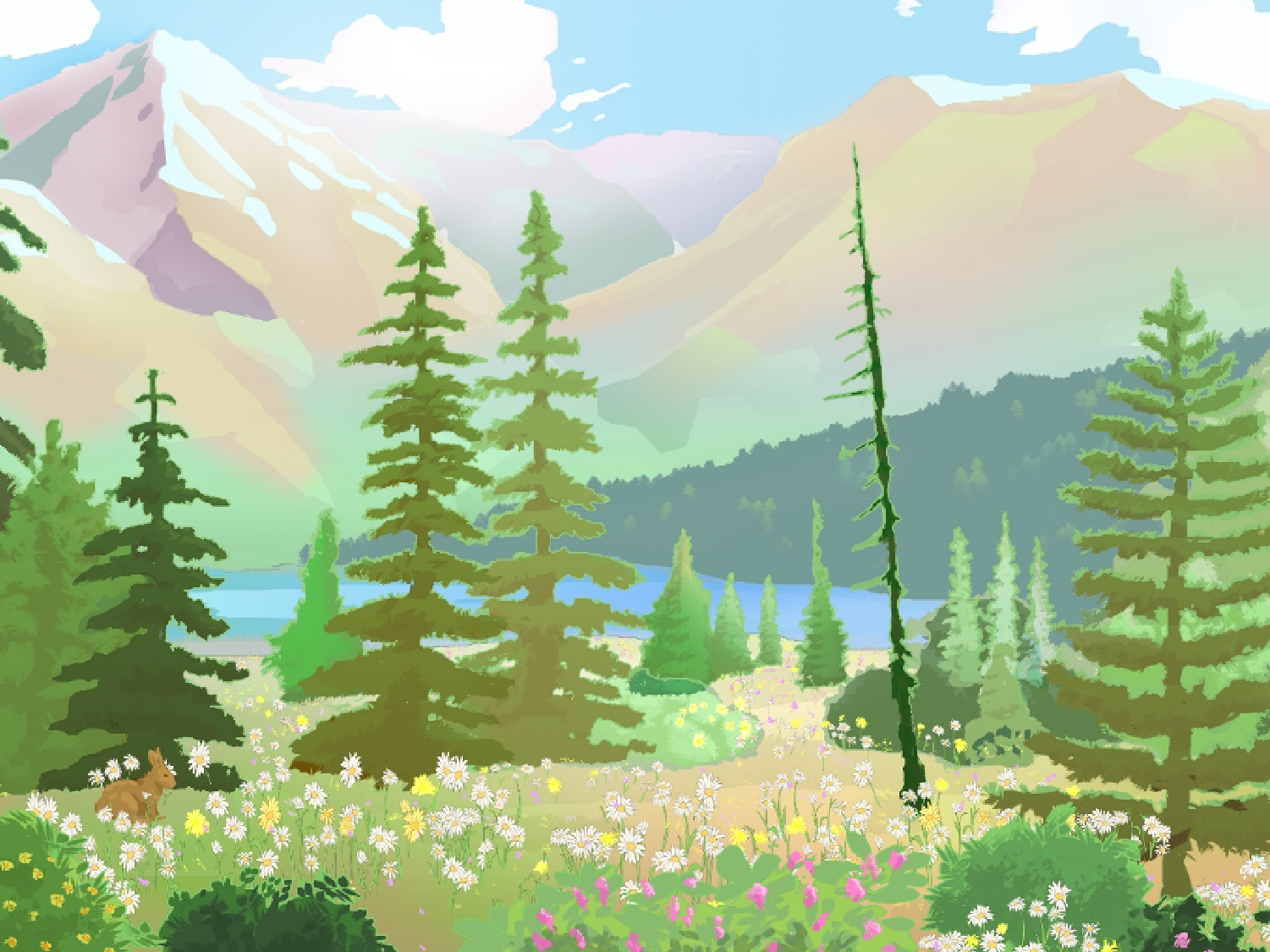 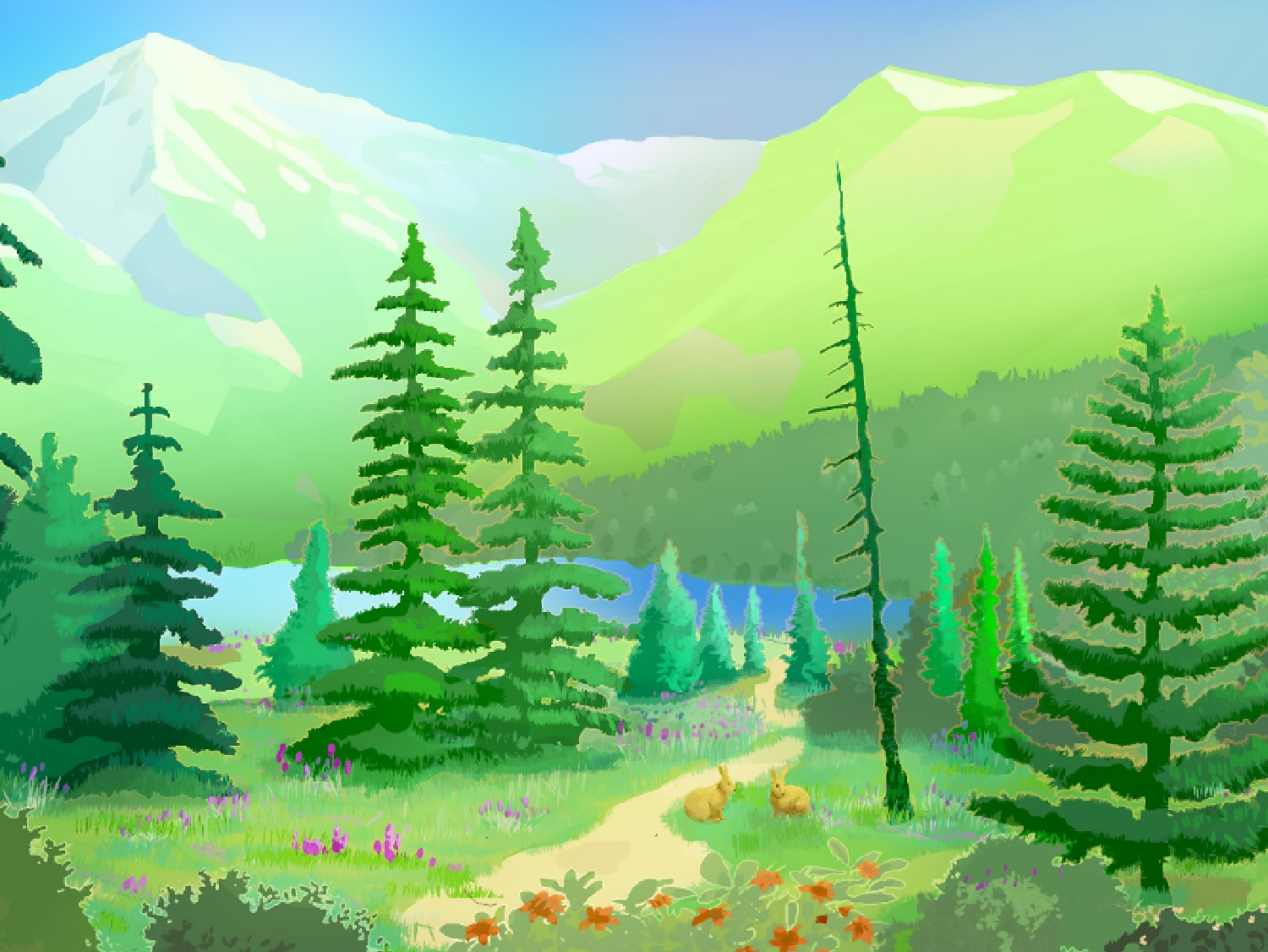 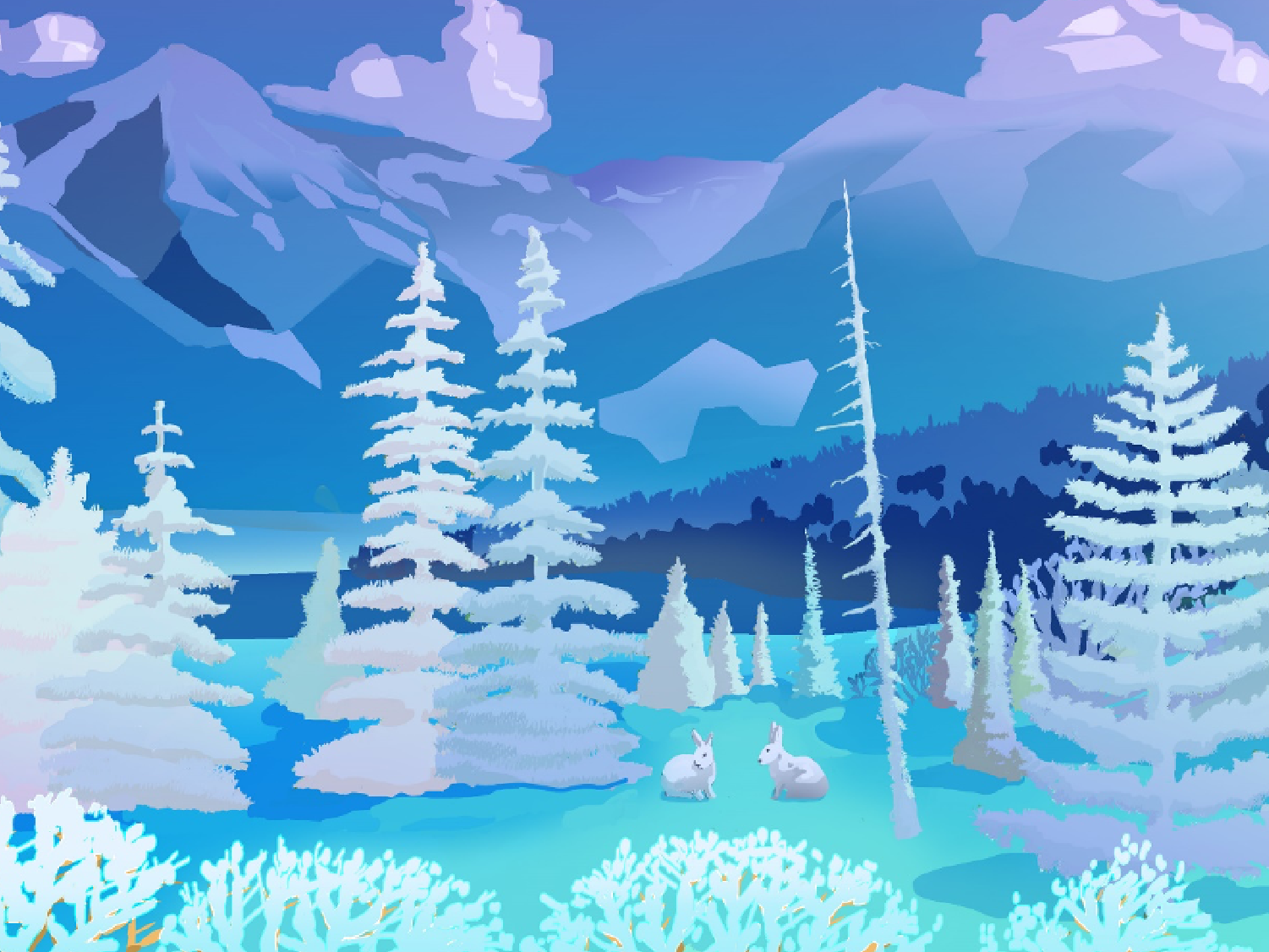 Pack 172 New Parent To-DoTurn in Youth Application and pay either $90 today to “Pack 172” or fill out form for $50 and monthly debit; AND a separate check to Pack 172 for $30Get the Official Scout Shirt for your child’s denInvite friends and family to the August 29 Make-up Event at Covenant Church!Attend Parent Orientation on September 11 at 4pmBring your Cub Scout to their first den meeting!!Leader Information:New Member Coordinator is Lisa Sievers  402-369-1168—May call or text!snlsievers@gmail.comCubmaster is Jason Jensen402-336-6061Jason.c.jensen@outlook.comMy child is a ________________ ScoutS/he needs an official ______________ shirt. My child’s Den Leader is __________________Phone:__________________________________Email:___________________________________My child’s first den meeting is _____________________ at _____pmPack 172 New Parent To-DoTurn in Youth Application and pay either $90 today to “Pack 172” or fill out form for $50 and monthly debit; AND a separate check to Pack 172 for $30Get the Official Scout Shirt for your child’s denInvite friends and family to the August 29 Make-up Event at Covenant Church!Attend Parent Orientation on September 11 at 4pmBring your Cub Scout to their first den meeting!!Leader Information:New Member Coordinator is Lisa Sievers  402-369-1168—May call or text!snlsievers@gmail.comCubmaster is Jason Jensen402-336-6061Jason.c.jensen@outlook.comMy child is a ________________ ScoutS/he needs an official ______________ shirt. My child’s Den Leader is __________________Phone:__________________________________Email:___________________________________My child’s first den meeting is _____________________ at _____pmPack 172 New Parent To-DoTurn in Youth Application and pay either $90 today to “Pack 172” or fill out form for $50 and monthly debit; AND a separate check to Pack 172 for $30Get the Official Scout Shirt for your child’s denInvite friends and family to the August 29 Make-up Event at Covenant Church!Attend Parent Orientation on September 11 at 4pmBring your Cub Scout to their first den meeting!!Leader Information:New Member Coordinator is Lisa Sievers  402-369-1168—May call or text!snlsievers@gmail.comCubmaster is Jason Jensen402-336-6061Jason.c.jensen@outlook.comMy child is a ________________ ScoutS/he needs an official ______________ shirt. My child’s Den Leader is __________________Phone:__________________________________Email:___________________________________My child’s first den meeting is _____________________ at _____pmPack 172 New Parent To-DoTurn in Youth Application and pay either $90 today to “Pack 172” or fill out form for $50 and monthly debit; AND a separate check to Pack 172 for $30Get the Official Scout Shirt for your child’s denInvite friends and family to the August 29 Make-up Event at Covenant Church!Attend Parent Orientation on September 11 at 4pmBring your Cub Scout to their first den meeting!!Leader Information:New Member Coordinator is Lisa Sievers  402-369-1168—May call or text!snlsievers@gmail.comCubmaster is Jason Jensen402-336-6061Jason.c.jensen@outlook.comMy child is a ________________ ScoutS/he needs an official ______________ shirt. My child’s Den Leader is __________________Phone:__________________________________Email:___________________________________My child’s first den meeting is _____________________ at _____pm